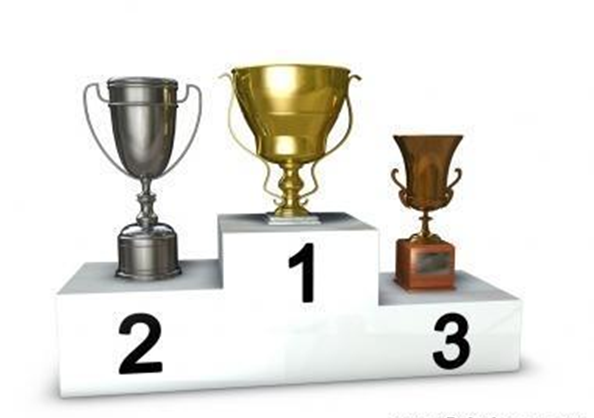 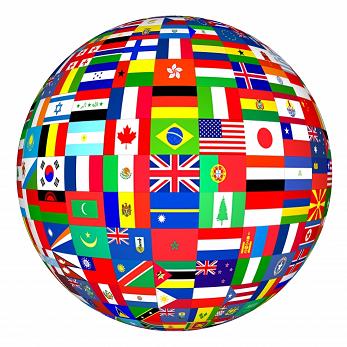 LISTE DES CANDIDATS SELECTIONNES POUR LE QUIZ FINALLundi 10 janvier  à 13.20CHEVALARIAS Salomé 6ASOULAIMANA Malika 6ATILLET Adrien 6ABRUNET Valentin 6BRIVIERE Thomas 6BKOUDOU GRIS Maxime 6BBELLENOUE Nolan 5ADUPONT Damien 5ADEMELLIER BONNIN Evan 5ATOUZET Anais 5BQUINTABANI Adrian 5CARANDA Maelle 5CTEXIER Théo 5DSEILLER LUCAS 4APICALAUSA Tom 4BNEVEUX Thomas 4BBELOUIN Hugo 4B CHAPELET Gabin 4BALI- HAMADI Makhfoudh 4BMINET Héloise 4CBERTOSA Nais 4CAVISSE Antoine 4CHILLAIRET Quentin 4CRAVEAU Cholé 4DAUDOUIN Eloise 3AJOFFRE Amandine 3ARIVET Amélie 3ABORDES Alexandre 3BMOINE Mathis 3BTURQUET PASCAUD Mathieu 3ESAPIN Benjamin 3EPIET Sylvain 3ESITAUD Julie 3E